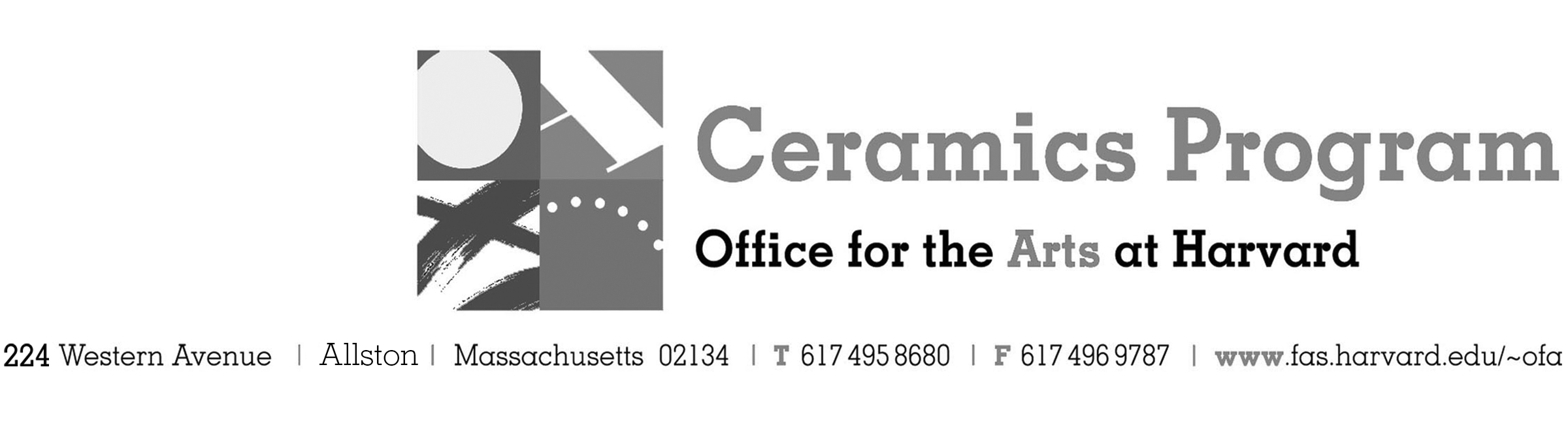 Visiting Artist Demonstration: Bai Ming Fall Term 2017     14-week term: August 28 – December 2, 2017Date			 Friday, November 10, 10:00 am – 4:00pmFees	Enrolled in a course, $25. Not enrolled, $50. Harvard Graduate, $25. Free for Harvard  Undergraduate Students.Description	Bai Ming is today an acknowledged artist whose activity as plastics technician and teacher contributes in renewing and revitalizing deeply the Chinese contemporary creation in the field of ceramics. He mixes traditional techniques and ancestral typologies to the most modern plastic expressions. In the pictorial field, he uses oil painting as well as ink, in an eclectic style which alternates geometrical compositions and gestural practices. This demonstration coincides with Bai Ming's visit to the Boston area for his solo exhibition at the Lacoste Gallery in Concord, MA.Total registration fee and Harvard employee TAP form, if used, must be submitted with the registration form. We can accept payment in cash, check or money order. We do not accept credit cards. Make check or money order for workshop fees payable to Harvard University. Send or bring this registration form, payment and a TAP form if applicable, to the studio: Ceramics Program, Visiting Artist Workshop, 224 Western Ave. Allston, MA  02134Contact		   Name  (please print)  	   									Address 						City  					 State  	        Zip                        E-mail Address           					Telephone (day) 		             		   (cell) 	       				           Enrolled in a class          Not enrolled in a class     Harvard Employee:  TAP eligible: regular          Long service       not TAP eligible  Harvard:  Undergraduate      Graduate    Class of____        	   School/ Depart. at Harvard: _________________Harvard Affiliation:  Alum     Extension School Student      Spouse of Harvard Employee 	for studio use only:  Date received                     Check # 	                    Amount $                      TAP form	                	WorkshopTotal FeeBai Ming Visiting Artist Demonstration $ $ Workshop Fee $